                           DEMANDE DE REPRODUCTION DE DOCUMENTS A USAGE NON COMMERCIAL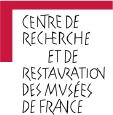                                                            (usage personnel, usage scientifique non commercial, usage pédagogique)                                    A retourner signé par courriel à :	rv-doc.paris-c2rmf@culture.gouv.frou par voie postale :	C2RMFPalais du Louvre – Porte des Lions 14 quai François Mitterrand 75001 ParisUsage des reproductions (à remplir obligatoirement)Liste des documents demandés (ajouter autant de lignes que nécessaire)       Nos documents peuvent être numérisés à la demande. Les délais de transmission sont alors susceptibles d’être allongés.Au-delà de 30 documents, ceux-ci sont susceptibles de vous être transmis de manière échelonnée.Conditions d’utilisationCadre réservé à l’administrationNomPrénomRaison socialeAdresseCode postalVilleTéléphoneCourrielDomaine de recherche :Destination des reproductions :Numéro du document + numéro de référence C2RMFTypologie du documentAuteur(s) du documentTout usage public de documents conservés au C2RMF doit faire l'objet d'une autorisation préalable du C2RMF.La mention © C2RMF/nom de l’auteur doit figurer auprès des documents reproduits.L’auteur s’engage à adresser un exemplaire de la publication ou du mémoire au C2RMF.Toute nouvelle utilisation des documents devra être soumise à l’autorisation du C2RMF.Toute utilisation des documents à une fin autre que celle indiquée ci-dessus sera sanctionnée selon les dispositions législatives et réglementaires en vigueur.Tout usage public de documents conservés au C2RMF doit faire l'objet d'une autorisation préalable du C2RMF.La mention © C2RMF/nom de l’auteur doit figurer auprès des documents reproduits.L’auteur s’engage à adresser un exemplaire de la publication ou du mémoire au C2RMF.Toute nouvelle utilisation des documents devra être soumise à l’autorisation du C2RMF.Toute utilisation des documents à une fin autre que celle indiquée ci-dessus sera sanctionnée selon les dispositions législatives et réglementaires en vigueur.Tout usage public de documents conservés au C2RMF doit faire l'objet d'une autorisation préalable du C2RMF.La mention © C2RMF/nom de l’auteur doit figurer auprès des documents reproduits.L’auteur s’engage à adresser un exemplaire de la publication ou du mémoire au C2RMF.Toute nouvelle utilisation des documents devra être soumise à l’autorisation du C2RMF.Toute utilisation des documents à une fin autre que celle indiquée ci-dessus sera sanctionnée selon les dispositions législatives et réglementaires en vigueur.Tout usage public de documents conservés au C2RMF doit faire l'objet d'une autorisation préalable du C2RMF.La mention © C2RMF/nom de l’auteur doit figurer auprès des documents reproduits.L’auteur s’engage à adresser un exemplaire de la publication ou du mémoire au C2RMF.Toute nouvelle utilisation des documents devra être soumise à l’autorisation du C2RMF.Toute utilisation des documents à une fin autre que celle indiquée ci-dessus sera sanctionnée selon les dispositions législatives et réglementaires en vigueur.Date ://Signature du demandeur :Signature du demandeur :VisaAccordNom et signatureDate de communication des documentsRefus/	/